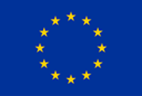 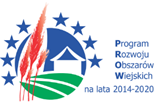 	IGPI.271.18.2.2022	Żnin, 01.09.2022r. Zmiana treści specyfikacji warunków zamówienia. Dotyczy:   prowadzonego postępowania o udzielenie zamówienia publicznego w trybie                            podstawowym   na zadanie pn.: Przebudowa wraz z rozbudową świetlicy wiejskiej w                    miejscowości Jaroszewo.    Działając w trybie art. 286 ust. 1  ustawy  z dnia 11 września 2019 r. Prawo zamówień publicznych  (Dz. U. z 2022 r. Poz. 1710),  Zamawiający dokonuje zmiany SWZ   w następującym zakresie:1.Specyfikacja  Warunków Zamówienia: zmianie ulega dokumentacja techniczna. Niżej wymienione załączniki otrzymują  nową  treść:1)elewacje2)OPIS TECHNICZNY- Świetlica3)rzut parteru4)plan parter5)przekrój A-A6)A1 elewacje 7)A5 przekrój A-A8)A6-opisy warstw9)C.O.10)mapa11)Opis techniczny- architektura12)Opis techniczny konstrukcji13)Opis14)profil kanalizacji 15) zestawienie wentylacja16)schemat kotłowni17)wentylacja18)wod-kan19)rzut parteru WW. dokumenty zostaną zamieszczone na stronie internetowej prowadzonego postępowania.2. Specyfikacja  Warunków Zamówienia:  zmianie ulegają przedmiary. W związku z powyższym, aktualne przedmiary:1)Jaroszewo PT-PR – Budynek. Instalacje elektryczne. 2)Jaroszewo PT-PR – Budynek. Roboty budowlane.3)Jaroszewo PT-PR – Instalacje sanitarne. 5)Jaroszewo PT-PR    Zagospodarowanie terenu. zostaną zamieszczone na stronie internetowej prowadzonego postępowania.3. Specyfikacja  Warunków Zamówienia: część I pkt II ppkt 1:Jest: Ofertę wraz z wymaganymi dokumentami należy umieścić na stronie internetowej prowadzonego postępowania pod adresem https://platformazakupowa.pl/pn/znin do dnia 12.09.2022r. do godz. 12.00.Zmienia się na: Ofertę wraz z wymaganymi dokumentami należy umieścić na stronie internetowej prowadzonego postępowania pod adresem https://platformazakupowa.pl/pn/znin do dnia  15.09.2022r. do godz. 12.00.3.Specyfikacja Warunków Zamówienia: Część I pkt III ppkt 1:Jest:Otwarcie ofert nastąpi  w dniu 12.09.2022r. o godz. 12.10.  Zamawiający nie przewiduje publicznego otwarcia ofert.Zmienia się na:Otwarcie ofert nastąpi  w dniu 15.09.2022r. o godz. 12.10.  Zamawiający nie przewiduje publicznego otwarcia ofert.Sprawę prowadzi:	Magdalena Ciszak                                                                                                                                                                                                 Główny specjalista ds. zamówień publicznych                                                                                              e-mail:m.ciszak@gminaznin.pltel.503949297